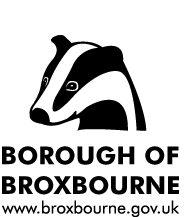 KING CHARLES III CORONATIONSTREET PARTY GRANT APPLICATION FORMSTREET/ORGANISATION DETAILSSTREET/ORGANISATION DETAILSSTREET/ORGANISATION NAMESTREET ADDRESSAPPLICANT NAMEAPPLICANT ADDRESSTELEPHONE NUMBEREMAIL ADDRESSEVENT DETAILSEVENT DETAILSTIME AND DATE OF EVENTDESCRIPTION OF THE EVENTIS THE EVENT OPEN TO THE WHOLE COMMUNITY?ESTIMATED ATTENDANCEFUNDINGFUNDINGFUNDINGESTIMATED COST OF EVENTBREAKDOWN OF COSTSITEMCOSTBREAKDOWN OF COSTSBREAKDOWN OF COSTSBREAKDOWN OF COSTSBREAKDOWN OF COSTSBREAKDOWN OF COSTSHOW MUCH ARE YOU APPLYING FOR? (£500 MAXIMUM)DOES THIS EVENT HAVE ANY OTHER SOURCES OF INCOME?DECLARATIONDECLARATIONDECLARATIONDECLARATIONI declare that: I have read and understood the accompanying guidance notes;The information in this application form is correct to the best of my knowledge;If successful, my street/organisation will only use the small grant for purposes listed in this application;I will forward a copy of all receipts relating to the event/activity to Broxbourne Council;I understand that the decision of the Council in relation to the determination of grants is final.I declare that: I have read and understood the accompanying guidance notes;The information in this application form is correct to the best of my knowledge;If successful, my street/organisation will only use the small grant for purposes listed in this application;I will forward a copy of all receipts relating to the event/activity to Broxbourne Council;I understand that the decision of the Council in relation to the determination of grants is final.I declare that: I have read and understood the accompanying guidance notes;The information in this application form is correct to the best of my knowledge;If successful, my street/organisation will only use the small grant for purposes listed in this application;I will forward a copy of all receipts relating to the event/activity to Broxbourne Council;I understand that the decision of the Council in relation to the determination of grants is final.I declare that: I have read and understood the accompanying guidance notes;The information in this application form is correct to the best of my knowledge;If successful, my street/organisation will only use the small grant for purposes listed in this application;I will forward a copy of all receipts relating to the event/activity to Broxbourne Council;I understand that the decision of the Council in relation to the determination of grants is final.SIGNATUREFULL NAMEDATE     I enclose: (please tick as appropriate)A copy of my organisation’s constitution                                          A signed letter of support from street residents           I enclose: (please tick as appropriate)A copy of my organisation’s constitution                                          A signed letter of support from street residents           I enclose: (please tick as appropriate)A copy of my organisation’s constitution                                          A signed letter of support from street residents           I enclose: (please tick as appropriate)A copy of my organisation’s constitution                                          A signed letter of support from street residents      Please post or e-mail the completed form and any additional information to: The Community Development Team, Broxbourne Council, Bishops’ College, 
Churchgate, Cheshunt, Hertfordshire EN8 9XQ.
Email: community@broxbourne.gov.ukPlease post or e-mail the completed form and any additional information to: The Community Development Team, Broxbourne Council, Bishops’ College, 
Churchgate, Cheshunt, Hertfordshire EN8 9XQ.
Email: community@broxbourne.gov.ukPlease post or e-mail the completed form and any additional information to: The Community Development Team, Broxbourne Council, Bishops’ College, 
Churchgate, Cheshunt, Hertfordshire EN8 9XQ.
Email: community@broxbourne.gov.ukPlease post or e-mail the completed form and any additional information to: The Community Development Team, Broxbourne Council, Bishops’ College, 
Churchgate, Cheshunt, Hertfordshire EN8 9XQ.
Email: community@broxbourne.gov.uk